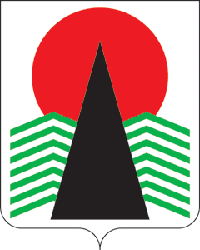 Сельское поселение Сингапай  Нефтеюганский район   Ханты-Мансийский автономный округ - ЮграГЛАВА СЕЛЬСКОГО ПОСЕЛЕНИЯ СИНГАПАЙ
ПОСТАНОВЛЕНИЕ15.03.2024                                                                                        № 15О созыве двенадцатого очередногозаседания Совета поселения III созываВ соответствии со статьей 15 Устава сельского поселения Сингапай, Регламентом Совета депутатов сельского поселения Сингапай, утвержденного решением Совета поселения № 9 от 01.10.2018 годаПОСТАНОВЛЯЮ:1.  Созвать двенадцатое очередное заседание Совета депутатов сельского поселения Сингапай третьего созыва 18 марта 2024 года в администрации сельского поселения Сингапай в 18.00 часов.2.  Утвердить проект повестки дня заседания Совета депутатов сельского поселения (прилагается).3.  Главному специалисту Полухиной Ю.И. заблаговременно довести до сведения депутатов настоящее постановление.4.  Контроль за исполнением данного постановления оставляю за собой.Глава сельского поселения                                                В.Ю.КуликовПриложениек постановлению главысельского поселения Сингапайот 15.03.2024 № 15ПРОЕКТповестки дня заседания Совета депутатов сельского поселения Сингапай1. О назначении публичных слушаний по проекту решения Совета депутатов «Об утверждении отчета об исполнении бюджета муниципального образования сельское поселение Сингапай за 2023 год.Докладывает: главный бухгалтер Захарова И.Ф.2. О внесении изменений в решение Совета депутатов от 04.03.2020 № 84 "Об утверждении Положения о представительских расходах и иных расходах, связанных с представительской деятельностью администрации сельского поселения Сингапай»Докладывает: главный бухгалтер Захарова И.Ф.3. О внесении изменений в решение Совета депутатов сельского поселения Сингапай от 31.08.2021 № 149 «Об утверждении Положения о муниципальном жилищном контроле на территории сельского поселения Сингапай» Докладывает: главный специалист Полухина Ю.И.